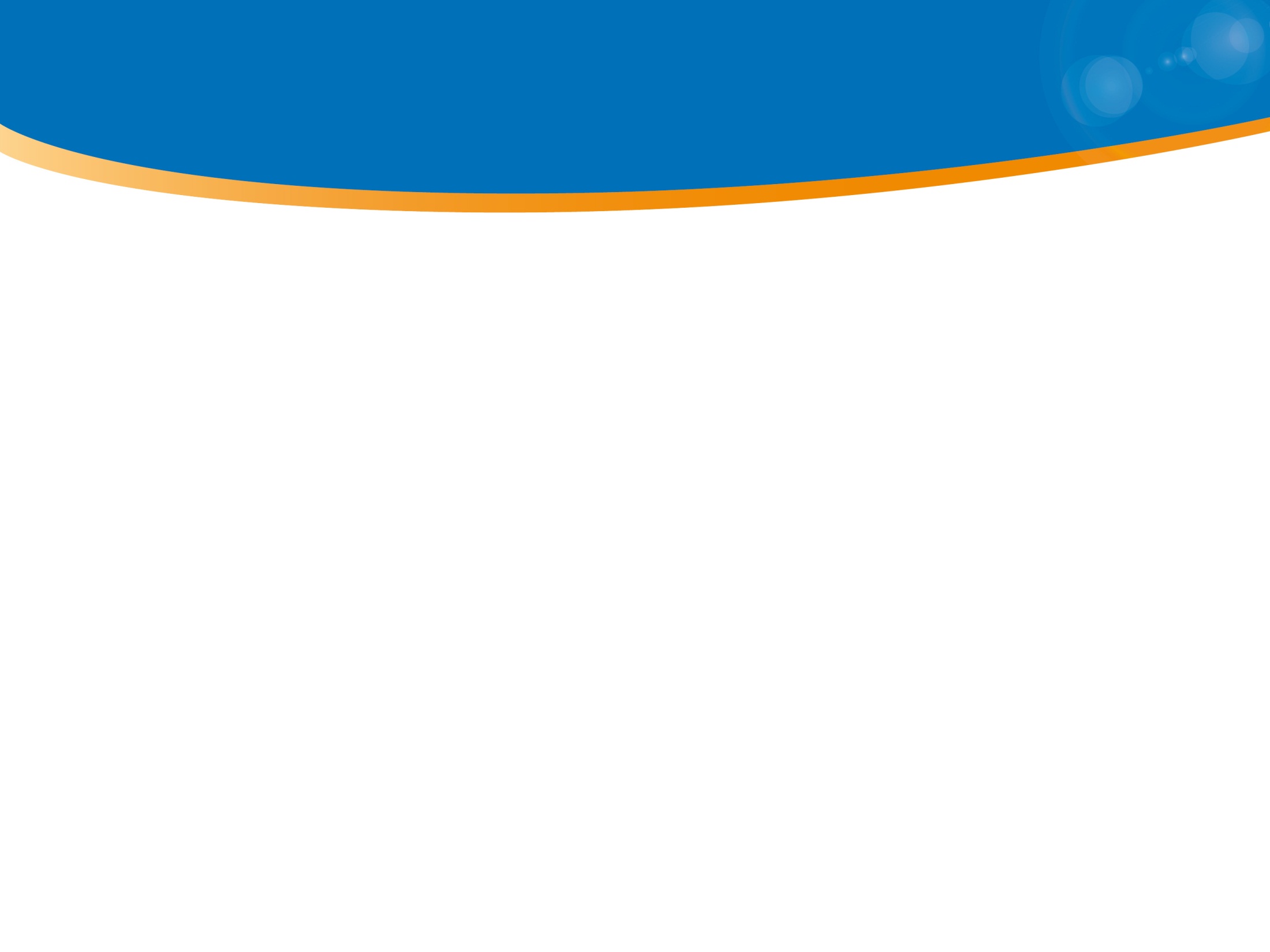  1. Место  проведенияОрганизатор: ООО «Мессе Дюссельдорф Москва» | www.messe-duesseldorf.ru | (495) 955 9199Адрес: 	Россия, Санкт-Петербург, Петербургское шоссе 64/1, МКВЦ «ЭкспоФорум», павильон 3Сайт:	www.pmfz.expoforum.ru 2. Расписание  работы  форума 3. Регистрация  участников  выставкиПри себе Участнику необходимо иметь:оригиналы всех заявок, высланных в адрес дирекции;подписанный со своей стороны оригинал заявки-договора (документ, где указан метраж), заявку на участие, подписанную со стороны МДМ, вы можете получить на стенде организаторов в центре экспозиции, рядом с OPEN FORUM, номер стенда C 07; доверенность от организации на сотрудника с правом подписи договоров и актов выполненных работ/оказанных услуг (форма прилагается). 4. Оформление  стендовЗапрещается размещать материалы на стенах, полах, колоннах, стеклах и дверях, а также на металлических конструкциях потолочных перекрытий павильона. Для фиксации напольных покрытий допускается применение специальных лент с клейким слоем. Используемые клейкие ленты не должны оставлять следов на полу после удаления. Для подвеса к стеновым панелям баннера с люверсами можно использовать металлические крючки (3-4 мм). А. Порядок  въезда  на  КВЦ  «ЭКСПОФОРУМ»Пропуск на ВЪЕЗД / ВЫЕЗДВвоз оборудования и экспонатов на территорию выставки, а также их вывоз осуществляется только при наличии пропуска на въезд/выезд. Пропуск на въезд выдается в СЕРВИС-БЮРО, территория Пассажа.13-14/10/2014 – ЗАЕЗД ЭКСПОНЕНТОВ/МОНТАЖНИКОВ1. ЛЕГКОВОЙ ТРАНСПОРТ(БЕЗ ДОСТУПА К МОНТАЖНЫМ ВОРОТАМ)– Въезд осуществляется через КП №1 (см. рис. 1).– Остановка автотранспорта для получения пропуска осуществляется на парковке у павильона № 3 (Н).-  СЕРВИС-БЮРО находится на территории ПАССАЖА.– пользование парковкой в дни монтажа / демонтажа выставки – бесплатное.2. ГРУЗОВОЙ ТРАНСПОРТ(ДОСТУП К МОНТАЖНЫМ ВОРОТАМ В ТЕХНИЧЕСКОЙ ЗОНЕ(НЕОБХОДИМ ПРОПУСК)– Въезд осуществляется через КП №1 (см. рис. 1).– Остановка автотранспорта для получения пропуска осуществляется на парковке у павильона № 3 (Н).-  в СЕРВИС-БЮРО необходимо получить и заполнить пропуск на въезд и сохранять его в течение всего времени нахождения транспортного средства на территории комплекса. Пропуск действителен для однократного въезда.– далее необходимо проследовать в обратном направлении к въезду №1 и повернуть направо. Охранник на ПУНКТЕ КОНТРОЛЯ ПРОПУСКОВ проверит наличие пропуска.– далее автомобиль проезжает в ТЕХНИЧЕСКУЮ ЗОНУ. – в момент подъезда к монтажным воротам администратор павильона на монтажном пропуске ставит отметку начала погрузо-разгрузочных работ. Время бесплатного заезда в «Техническую зону» жестко регламентировано: •	Автомобиль категории «В» - 1 час; •	Автомобиль категории «С» - 2 часа; •	Автомобиль категории «Е» - 3 часа.– после окончания погрузо-разгрузочных работ автомобиль выезжает с территории «МКВЦ» в обратном порядке. При выезде одноразовый монтажный пропуск изымается сотрудником охраны.– администратор регулирует вопрос со временем, отведенным на монтаж/демонтаж каждого автомобиля. При окончании погрузо-разгрузочных работ администратор проверяет время въезда, если регламентированное бесплатное время превышено – с водителя или экспедитора взимается штраф в соответствии с установленными ставками*Обратите внимание! время, отведенное на выезд с территории выставочного комплекса после монтажа /демонтажа 30 минут.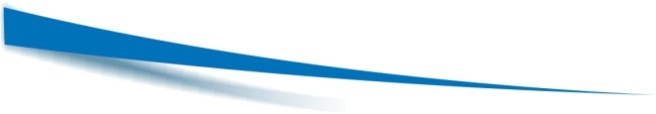  5. Заказ  дополнительного  оборудования 6. Охрана  стендовВо время работы выставки общую безопасность павильонов и территории выставочного комплекса EXPOFORUM осуществляет охранное предприятие ООО «ОО «Мегаполис 78».Участники выставки несут самостоятельную ответственность за сохранность экспонатов и других материальных ценностей на арендуемых выставочных стендах и уличных торговых местах.Для заказа услуг службы охраны:	+7 (812) 321-27-02	+7 (812) 321-26-8415-17/10/2014 – ЭКСПОНЕНТЫ/ПОСЕТИТЕЛИ1. ЛЕГКОВОЙ ТРАНСПОРТ– Въезд осуществляется через КП №1 (см. рис. 1).– Остановка автотранспорта для получения пропуска осуществляется на парковке у павильона № 3 (Н).-  СЕРВИС-БЮРО находится на территории ПАССАЖА.- пользование парковкой в дни монтажа / демонтажа выставки – бесплатное. С. Погрузочно-разгрузочные  работы*D. Размещение  в  СПб / организация  трансфераE. Контактная  информацияРИС. 1   ВЪЕЗД НА ТЕРРИТОРИЮ КОНГРЕССНО-ВЫСТАВОЧНОГО ЦЕНТРА В ДЕНЬ МОНТАЖА/ДЕМОНТАЖА
13.10.2014 - 14.10.2014, 17.10.2014 - 18.10.2014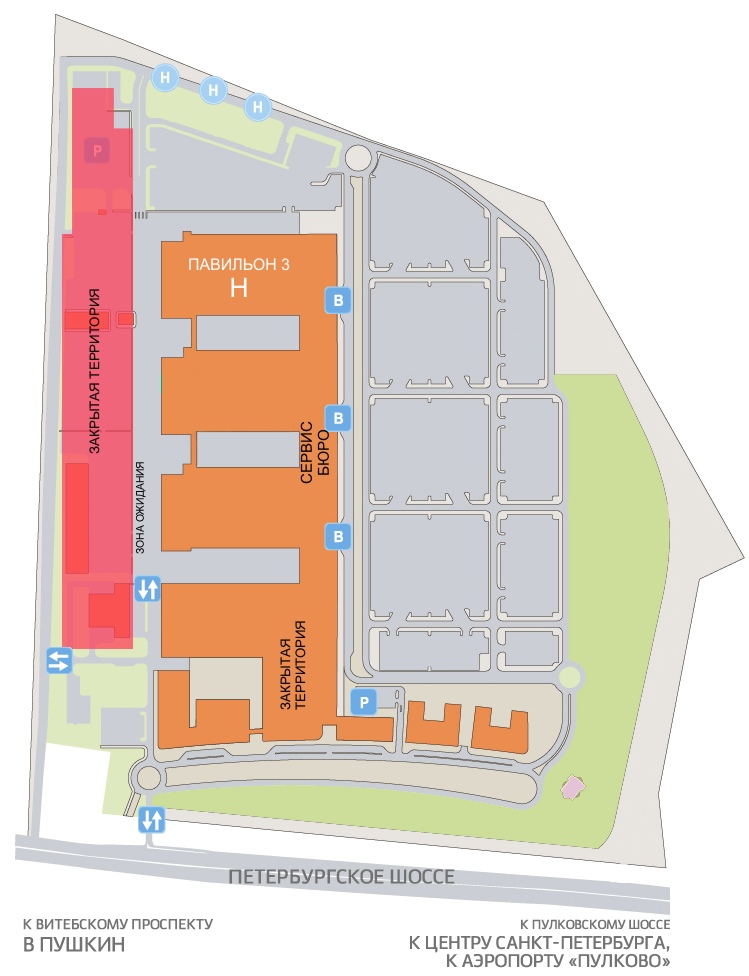 РИС. 2   ВЪЕЗД НА ТЕРРИТОРИЮ КОНГРЕССНО-ВЫСТАВОЧНОГО ЦЕНТРА В ДНИ РАБОТЫ ВЫСТАВКИПарковка автотранспорта в дни работы выставки БЕСПЛАТНАЯ 15.10.2014 - 17.10.2014РИС. 3 СХЕМА КОМПЛЕКСА
ЗЕЛЕНЫМ ЦВЕТОМ обозначены объекты на улице (парковки, номера монтажных ворот, входы)КРАСНЫМ ЦВЕТОМ – конференц-залы и входы на первом уровне павильона и пассажаСИНИМ ЦВЕТОМ – конференц-залы на втором уровне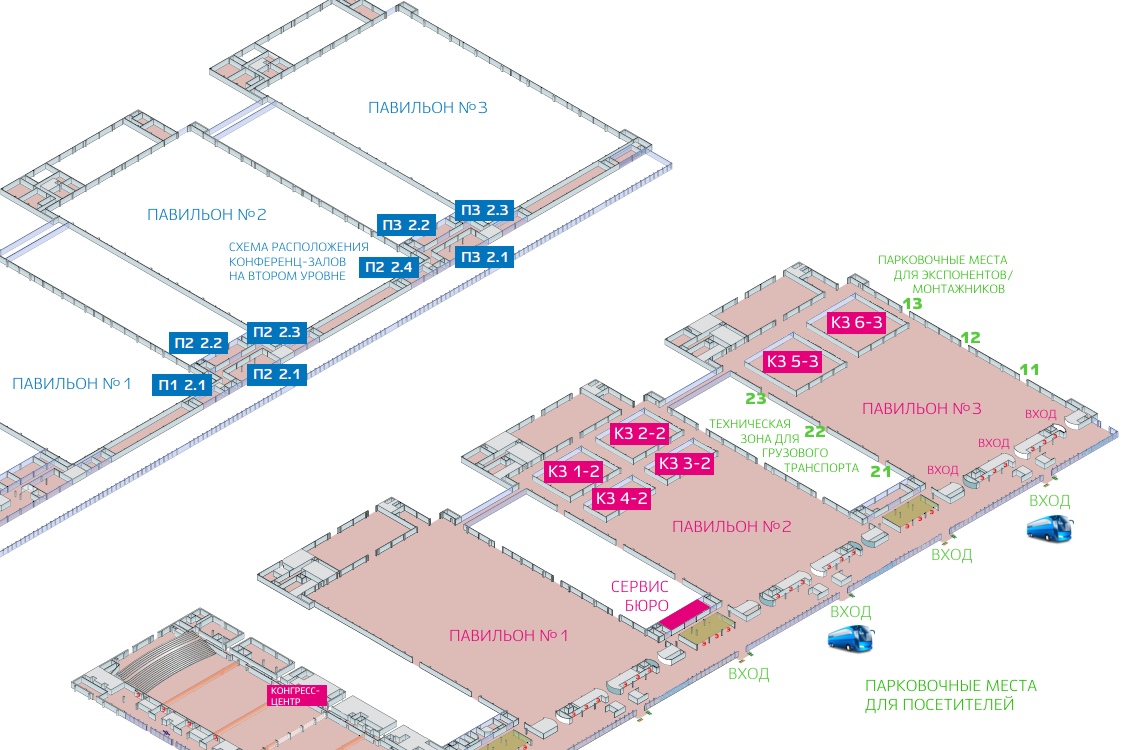 13/10/1409.00-20.00Монтаж экспозиции14/10/1409.00-22.0015.00-22.00Монтаж экспозицииЗаезд участников, оформление стендов, размещение экспонатов15/10/1409.00-10.0010.00-18.0018.00-18.15Вход участников на территориюВыставка открыта для посетителейВыход участников из павильона16/10/1409.00-10.0010.00-18.0018.00-18.15Вход участников на территориюВыставка открыта для посетителейВыход участников из павильона17/10/1409.00-10.0010.00-16.0017.00-22.00Вход участников на территориюВыставка открыта для посетителейОтъезд участников, демонтаж18/10/1409.00-18.00Демонтаж экспозицииВНИМАНИЕ!Во время монтажа выставочных стендов на некоторых стендах  могут не работать розетки по причине того, что еще не застроена вся выставочная экспозиция. Просим проявить терпение!ПРЕВЫШЕНИЕ РЕГЛАМЕНТИРОВАННОГО ВРЕМЕНИПРЕВЫШЕНИЕ РЕГЛАМЕНТИРОВАННОГО ВРЕМЕНИПРЕВЫШЕНИЕ РЕГЛАМЕНТИРОВАННОГО ВРЕМЕНИАвтомобиль категории «В»1 час500 рублейАвтомобиль категории «С»1 час1000 рублейАвтомобиль категории «Е»1 час1500 рублейВНИМАНИЕ!Заказ дополнительного оборудования / конструктива во время проведения выставки НЕ ОСУЩЕСТВЛЯЕТСЯ!Дополнительный заказ источника электроснабжения, водоснабжения и подключения Интернет в дни монтажа и работы выставки НЕ ОСУЩЕСТВЛЯЕТСЯ! Всё необходимое оборудование нужно заказать заранее, обратившись к техническому менеджеру проекта.ЗАКРЫВАЮЩИЕ  ДОКУМЕНТЫЗакрывающие документы по выставке Вы сможете получить на стенде организаторов в центре экспозиции, рядом с OPEN FORUM, номер стенда C 07 15-17/10/14.ООО «ПАН-БАЛТСервис»ООО «ПАН-БАЛТСервис»АдресРоссия, 199106 СПб, Большой пр. В.О., 103+7 (812) 322-60-34, +7(812) 322-60-98info@pan-baltservice.spb.ru www.pan-baltservice.ru ООО «ЭФ-Интернэшнл»ООО «ЭФ-Интернэшнл»АдресРоссия, 199106 СПб, Большой пр. В.О. 103(812) 321 26 10, 321 26 78tour@expoforum.ruwww.ef-inter.ruДирекция  выставки:Дирекция  выставки:Шапкина Елена- директор выставки8 (903) 744 9711 Егорова Юлия-координатор проекта8 (968) 867 7593Рамишвили Любовь Николаевна- Руководитель технического отдела8 (903) 729 8468Морозов Евгений- координатор технического отдела8 (925) 002 9391По вопросам организации  питания:По вопросам организации  питания:ООО «КАРАМЕЛЬ Кейтеринг»+7 (931) 227 26 35info@caramel-catering.ru lunchbox@caramel-catering.ru 